СОВЕТ ДЕПУТАТОВ муниципального образования Чёрноотрожский сельсовет Саракташского района оренбургской областитретий созывР Е Ш Е Н И Етридцать пятого  заседания Совета депутатов Чёрноотрожского сельсовета третьего созыва08.05.2019                                     с. Черный Отрог                                       № 209В соответствии с Федеральным законом от 06.10.2003 № 131-ФЗ «Об общих принципах организации местного самоуправления в Российской Федерации», Федеральным законом от 8 ноября 2007 № 257-ФЗ «Об автомобильных дорогах и о дорожной деятельности в Российской Федерации и о внесении изменений в отдельные законодательные акты Российской Федерации», Уставом муниципального образования  Черноотрожский сельсоветСовет депутатов Чёрноотрожского сельсоветаРЕШИЛ:1. Утвердить  перечень дорог общего пользования местного значения в границах населенных пунктов муниципального образования Чёрноотрожский сельсовет Саракташского района Оренбургской области согласно приложению к настоящему решению.2. Признать утратившим силу решение Совета депутатов Чёрноотрожского сельсовета от 25.12.2012 №87 «Об утверждении перечня дорог общего пользования местного значения в границах населенных пунктов муниципального образования Чёрноотрожский сельсовет Саракташского района Оренбургской области».3. Настоящее решение вступает в силу после его обнародования и подлежит размещению на официальном сайте муниципального образования Чёрноотрожский сельсовета Саракташского района Оренбургской области в сети «Интернет».4. Контроль за исполнением настоящего решения возложить на постоянную комиссию по бюджетной, налоговой и финансовой политике, собственности и экономическим вопросам, торговле и быту (Никитчук В.А.).Председатель Совета депутатов,Глава муниципального образования                              З.Ш. ГабзалиловПриложение к решению Совета депутатов сельсоветаот 08.05.2019  № 209Перечень дорог общего пользования местного значения в границах населенных пунктов муниципального образования Чёрноотрожский сельсовет Саракташского района Оренбургской области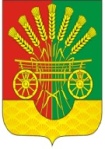 Об утверждении перечня дорог общего пользования местного значения в границах населенных пунктов муниципального образования Чёрноотрожский сельсовет Саракташского района Оренбургской областиРазослано:депутатам, прокуратуре района, постоянной комиссии, официальный сайт администрации сельсовета №п/пНаименованиеавтомобильной дорогиВсего,кмс твердым покрытиемВ том числес асфальтобетонным покрытиемс. Чёрный Отрогс. Чёрный Отрогс. Чёрный Отрогс. Чёрный Отрог1.ул. Луговая0,203-2.ул. Ленинская1,2581,2583.ул. Рабочая0,313-4.ул. Степная0,5460,5465.ул. Октябрьская0,874-6.ул. Набережная0,283-7.ул. Садовая1,3681,3688.ул. Комсомольская1,3631,363 9.ул. Торговая0,4830,48310.ул. Школьная0,7320,73211.ул. Первомайская0,4420,44212.ул. Пролетарская0,459-13.ул. Колхозная0,649-14.ул. Центральная0,7220,72215.ул. Лесная0,2760,27616.ул. Больничная1,5380,79017.ул. Дорожная0,604-18.ул. Тихая0,147-19.ул. Новая0,216-20.ул. Западная0,165-21.ул. Пионерская1,5991,59922.ул. Просторная0,349-23.ул. А.Г.  Иванченко0,356-24.ул. Казарма семьдесят седьмой километр0,081-       ИТОГО  УЛИЦ-2415,0269,5791.пер. Культурный0,104-2.пер. Совхозный0,315-3.пер. Восточный0,2550,2554.пер. Южный0,168-5.пер. Казачий0,170- 6. пер. Станичный0,194- 7.пер. Почтовый0,219-8.пер. Деповский               0.1600,1009.пер. Колхозный0,383-10.пер. Парковый0,5030,503ИТОГО ПЕРЕУЛКОВ-102,4710,858 ВСЕГО-3417,49710,437с. Никитинос. Никитинос. Никитинос. Никитино1.ул. Сакмарская0,658-2.ул. Мира0,935-3.ул. Культурная0,935-4.ул. Чапаева0,432-5.ул. Тукая1,157-6.ул. Набережная0,541-7.ул. Садовая0,407-8.ул. Молодёжная0,490-9.ул. Новая0,326-10.ул. Школьная0,362-11.ул. Майская0,261-12.ул. Центральная1,240-13.ул. Дачная0,448-14.ул. Депутатская0,418-15.ул. Дорожная1,220-16.ул. Лесная1,072- 17. ул. Железнодорожная0,350-ИТОГО УЛИЦ-1711,252- 1.пер. Овражный0,330-ИТОГО ПЕРЕУЛКОВ-10,330-ВСЕГО-1811,582-с. Изяк-Никитинос. Изяк-Никитинос. Изяк-Никитинос. Изяк-Никитино 1.ул. Народная0,885- 2.ул. Советская1,125- 3.ул. Почтовая0,632- 4.ул. Полевая0,58-ИТОГО УЛИЦ-43,222-станция Черный Отрогстанция Черный Отрогстанция Черный Отрогстанция Черный Отрог1.ул. Элеваторная0,758-2.ул. Центральная0,765-3.ул. Советская0,7680,1004.ул. Вокзальная0,995-5.ул. Лесная0,7310,2006.ул. Новая0,4010,401ИТОГО УЛИЦ-64,4180,7011.пер. Мельничный0,510-ИТОГО ПЕРЕУЛКОВ-10,510-всего4,9280,701с. Студенцыс. Студенцыс. Студенцыс. Студенцы 1.ул. Молодёжная0,2880,288 2.ул. Новостройка0,2220,2223.ул. Центральная1,1771,1774.ул. Дорожная0,3620,3625.ул. Заречная0,7010,7016.ул. Полевая0,248-ИТОГО УЛИЦ-62,9982,7501.пер. Школьный0,1630,1632.пер. Прибрежный0,117-3.пер. Светлый0,145-4.пер. Лесной0,144-5.пер. Восточный0,288- ИТОГО ПЕРЕУЛКОВ-50,8570,163ВСЕГО-113,8552,913с. Аблязовос. Аблязовос. Аблязовос. Аблязово1.ул. Полевая0,428-2.ул. Центральная0,304-3.ул. Тукая0,598-4.ул. Мусы Джалиля0,297-5.ул. Лесная0,400-6.ул. Новая0,217-ИТОГО УЛИЦ-62,244-1.пер. Озёрный0,153-ИТОГО ПЕРЕУЛКОВ-10,153-ВСЕГО-72,397-пос. Советскийпос. Советскийпос. Советскийпос. Советский1.ул. Центральная1,675-ИТОГО УЛИЦ-11,675-1.пер. Советский0,394-2.пер. Школьный0,184-ИТОГО-ПЕРЕУЛКОВ-20,578-ВСЕГО-32,253-ВСЕГО по  Чёрноотрожскому сельсовету УЛИЦ - 64                                                       40,83513,03ВСЕГО по Чёрноотрожскому сельсовету                                                                     ПЕРЕУЛКОВ- 20                                                       4,899               1,021       Итого по Чёрноотрожскому сельсовету                                                                      45,73414,051